Wedstrijdkalender zomer 2016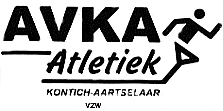 Beste ouder, beste atleet,Het winterseizoen zit er op. Vanaf nu beginnen we op de trainingen weer  alle disciplines te oefenen (ver, hoog, spurt, hockeybal, kogel, discus, speer, horden, …) zodat we er tegen de wedstrijden weer helemaal staan.Onze trainersploeg zal de atleten zo goed mogelijk begeleiden, wij hopen dan ook dat we op ieders enthousiaste medewerking mogen rekenen!Hierbij vindt u de kalender met wedstrijden waaraan onze jeugd dit seizoen onder begeleiding kan deelnemen.Gooi de kalender niet weg, hij bevat belangrijke informatie!Hang hem op een goed zichtbare plaats, zodat u tijdig de wedstrijden kan inplannen in uw agenda!Eveneens geven wij u wat meer informatie omtrent de wedstrijden.Het A.A.S.-criterium (Antwerpse Atletiek Samenwerking) is een competitie tussen 7 Antwerpse clubs: ACBR Ekeren-Brasschaat, AVKA Kontich-Aartselaar, ESAK Essen, Lier Kern Schilde, SGOLA Boechout , KAPE en  Beerschot en dit voor benjamins, pupillen,  miniemen en cadetten. Dit criterium bestaat uit 9 wedstrijden en loopt over het volledige zomerseizoen. (aparte folder volgt nog)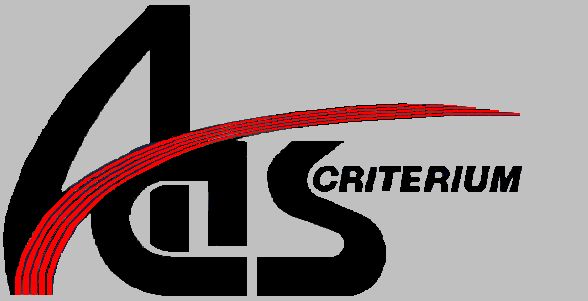 Wat te doen bij aankomst op een AAS-meeting?Wie deelneemt aan deze meetings haalt de deelnemingskaartjes steeds bij aankomst op het secretariaat af. Er moet 1 kaartje ingevuld worden per discipline waaraan wordt deelgenomen (meisjes roze, jongens witte). Daarna moeten de kaartjes terug afgegeven worden op het secretariaat, samen met het te betalen bedrag (ong. 3 euro per atleet). Zorg ervoor dat u steeds een balpen en veiligheidsspelden bij hebt.Iedereen dient minstens 1 uur vóór aanvang van de wedstrijd aanwezig te zijn!Indien er aflossingen op het programma staan, dient u hiervoor geen kaartjes in te vullen. De atleten dienen zich wel aan te melden bij 1 van de trainers die een lijst opmaakt van alle TIJDIG aanwezige atleten.  Wie zich niet aanmeldt en niet op de lijst staat, kan dus niet deelnemen aan de aflossingen.  De trainers, dienen de kaartjes op tijd af te geven op het secretariaat. De trainers bepalen de aflossingsploegen aan de hand van de atleten die tijdig aanwezig zijn én op de lijst staan!! Wij hopen op jullie begrip!We verwachten van al onze atleten dat ze massaal aanwezig zijn op de meetings en ZEKER op onze eigen meeting op 10 april !!De Beker van Vlaanderen (BvV) is een wedstrijd voor pupillen en miniemen jongens en meisjes apart die over heel Vlaanderen plaatsvindt op verschillende plekken. Hieraan nemen we deel als club, niet enkel individueel dus. In april vindt een selectiewedstrijd plaats, waarbij de eerste twee clubs zich plaatsen voor de grote finale in september. Bij inschrijving aan deze wedstrijd geef je 3 disciplines op die je graag wil doen die dag. De trainers kunnen achteraf je keuze nog aanpassen in functie van het plaatje als club. Deze wedstrijd is verplicht, de deelnemers krijgen tijdig hun disciplines en  het tijdschema bezorgd.Het Provinciaal kampioenschap individueel is een wedstrijd voor zowel benjamins, pupillen als miniemen. Bij inschrijving maken de atleten een keuze van 2 disciplines. Een brief met inschrijvingsstrook voor deze wedstrijd volgt later.Het Provinciaal kampioenschap meerkamp is een wedstrijd voor zowel benjamins, pupillen als miniemen. Een brief met inschrijvingsstrook voor deze wedstrijd volgt later.Provinciaal kampioenschap aflossingen. In ploegjes van 3 of 4 leden per categorie wordt gestreden om de provinciale titel. Omdat deze wedstrijd voor de trainers wat voorbereiding vraagt en in de maand augustus (vakantie!) plaatsvindt, is het noodzakelijk dat zo spoedig mogelijk wordt opgegeven of je kan deelnemen aan deze wedstrijd (1e inschrijvingsbrief komt in maart/april !!). Zodra alle inschrijvingen binnen zijn, stellen de trainers de ploegen en. Wie ingeschreven én geselecteerd is (afhankelijk van de inschrijvingen), wordt ook verondersteld zonder uitzondering aan deze wedstrijd deel te nemen! (behalve bij ziekte). Er worden per reeks 2 reserve atleten genoteerd.  Deze dienen ook aanwezig te zijn op de wedstrijd.  Zij zullen iemand uit de vaste ploeg vervangen bij ziekte of blessure. Voor alle Provinciale kampioenschappen betaalt de club het inschrijvingsgeld voor de deelnemende atleten.  Indien een ingeschreven atleet toch niet deelneemt, dient de club een boete te betalen, deze boete wordt doorgerekend aan de ouders!! Voor deelname aan wedstrijden is steeds het VAL-nummer en de AVKA uitrusting verplicht!Jogging “Dwars door Aartselaar”. Ter gelegenheid van de jaarmarkt organiseert onze club jaarlijks zijn stratenloop. Dit is een kans om met onze club eens op straat te komen in onze eigen gemeente. Een jogging die door iedereen - van klein tot groot - gelopen kan worden (ook door de ouders).Kontich loopt. Dit is een stratenloop waaraan iedereen mag deelnemen.  Kids athletics : laagdrempelige alternatieve wedstrijd voor benjamins, pupillen en al hun niet aangesloten vriendjes en vriendinnetjes tussen 6 en 10 jaar.  Ouders, wij rekenen op u om uw atleet aan te moedigen deel te nemen aan de wedstrijden. Uiteraard is de begeleiding van de ouders op de wedstrijden meer dan welkom!Mogen wij op uw helpende handen rekenen op één van onze eigen meetings zowel van onze jeugd als onze oudere atleten?Alvast bedankt !!